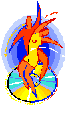 FESTIVAL MODERNÉHO TANCA BOJNICE 2023 27.4.2023FESTIVAL MODERNÉHO TANCA BOJNICE 2023 27.4.2023FESTIVAL MODERNÉHO TANCA BOJNICE 2023 27.4.2023FESTIVAL MODERNÉHO TANCA BOJNICE 2023 27.4.2023FESTIVAL MODERNÉHO TANCA BOJNICE 2023 27.4.2023VYHODNOTENIEVYHODNOTENIEVYHODNOTENIEVYHODNOTENIEVYHODNOTENIEA.SÓLO A.SÓLO A.SÓLO A.SÓLO A.SÓLO SÚŤAŽIACICHOREOGRAFIACHOREOGRAFIAZUŠA.SÓLO 6 – 8 rokovA.SÓLO 6 – 8 rokovA.SÓLO 6 – 8 rokovA.SÓLO 6 – 8 rokovA.SÓLO 6 – 8 rokovStrieborné pásmoJúlia LekýrováVíla lotosového kvetuVíla lotosového kvetuZUŠ BojniceStrieborné pásmoEliška FlórováMinnie MouseMinnie MouseSZUŠ Ars Akademy Dolné VesteniceA.SÓLO 9 – 11 rokovA.SÓLO 9 – 11 rokovA.SÓLO 9 – 11 rokovA.SÓLO 9 – 11 rokovA.SÓLO 9 – 11 rokovStrieborné pásmo 1. miestoKozaková EmaKozaková EmaTúžbaZUŠ SenicaStrieborné pásmo 2. miestoDarjanin MatejDarjanin MatejShim-shamSZUŠ Merlin SninaStrieborné pásmo 3. miestoJánošová AlexandraJánošová AlexandraZrodenie FenixaSZUŠ Budča - ZvolenStrieborné pásmo 4. miestoAmy JanšákováAmy JanšákováOdyseaZUŠ PartizánskeStrieborné pásmo 5. miestoTerezia Moravčíková Terezia Moravčíková LunaZUŠ Ferka Špániho Žilina Bronzové pásmoTerezia DobiašováTerezia DobiašováRomancaZUŠ PartizánskeA.SÓLO 12-14 rokovA.SÓLO 12-14 rokovA.SÓLO 12-14 rokovA.SÓLO 12-14 rokovA.SÓLO 12-14 rokovStrieborné pásmo 1. miestoKatarína MasárováKatarína MasárováLike you doSZUŠ Bánovce nad BebravouStrieborné pásmo 2. miestoBagin AlexBagin AlexLove you any lessSZUŠ Bánovce nad BebravouStrieborné pásmo 3. miestoBianka Martinkovičová Bianka Martinkovičová Cat ZUŠ Gbely Strieborné pásmo 4. miestoKatarína ŠimováKatarína ŠimováVictoryZUŠ BojniceStrieborné pásmo 5. miestoLucia HaramiováLucia HaramiováUnsteadySZUŠ Prokofievova BratislavaStrieborné pásmo 6. miestoDiana BalejováDiana BalejováKitriSZUŠ Xoana PrievidzaStrieborné pásmoLiana Pročková Liana Pročková Shake itZUŠ BojniceBronzové pásmoAneta PoštekováAneta PoštekováHouse of CardsZUŠ Kysucké Nové MestoA.SÓLO 15 - 18 rokovA.SÓLO 15 - 18 rokovA.SÓLO 15 - 18 rokovA.SÓLO 15 - 18 rokovA.SÓLO 15 - 18 rokovStrieborné pásmo 1. miestoAdrián Urminský Adrián Urminský World of feelingsSZUŠ Ars Akademy Veľké UherceStrieborné pásmo 2. miestoDorota BalážováDorota BalážováStep to the unknowZUŠ BojniceStrieborné pásmo 3. miestoJančová Sabina Jančová Sabina BrokenZUŠ Zlaté MoravceStrieborné pásmo 4. miestoBronišová Sára Bronišová Sára BodyZUŠ Zlaté MoravceStrieborné pásmo 5. miestoKarolína Veronika JakubováKarolína Veronika JakubováFinally worked it outSZUŠ Bánovce nad BebravouFESTIVAL MODERNÉHO TANCA BOJNICE 2023 27.4.2023FESTIVAL MODERNÉHO TANCA BOJNICE 2023 27.4.2023FESTIVAL MODERNÉHO TANCA BOJNICE 2023 27.4.2023FESTIVAL MODERNÉHO TANCA BOJNICE 2023 27.4.2023FESTIVAL MODERNÉHO TANCA BOJNICE 2023 27.4.2023FESTIVAL MODERNÉHO TANCA BOJNICE 2023 27.4.2023FESTIVAL MODERNÉHO TANCA BOJNICE 2023 27.4.2023VYHODNOTENIEVYHODNOTENIEVYHODNOTENIEVYHODNOTENIEVYHODNOTENIEVYHODNOTENIEVYHODNOTENIEB. MALÉ CHOREOGRAFIE B. MALÉ CHOREOGRAFIE B. MALÉ CHOREOGRAFIE B. MALÉ CHOREOGRAFIE B. MALÉ CHOREOGRAFIE B. MALÉ CHOREOGRAFIE B. MALÉ CHOREOGRAFIE    TANEČNÁ SKUPINA   TANEČNÁ SKUPINACHOREOGRAFIACHOREOGRAFIACHOREOGRAFIAZUŠB. MALÉ CHOREOGRAFIE 6 - 8 rokovB. MALÉ CHOREOGRAFIE 6 - 8 rokovB. MALÉ CHOREOGRAFIE 6 - 8 rokovB. MALÉ CHOREOGRAFIE 6 - 8 rokovB. MALÉ CHOREOGRAFIE 6 - 8 rokovB. MALÉ CHOREOGRAFIE 6 - 8 rokovB. MALÉ CHOREOGRAFIE 6 - 8 rokovStrieborné pásmo          Duo DiamondsDuo DiamondsDuo DiamondsBarbie a KenSZUŠ Diamonds Opatovce nad NitrouSZUŠ Diamonds Opatovce nad NitrouBronzové pásmoTS duoTS duoTS duoRužový PanterZUŠ BojniceZUŠ BojniceB. MALÉ CHOREOGRAFIE 9 – 11 rokovB. MALÉ CHOREOGRAFIE 9 – 11 rokovB. MALÉ CHOREOGRAFIE 9 – 11 rokovB. MALÉ CHOREOGRAFIE 9 – 11 rokovB. MALÉ CHOREOGRAFIE 9 – 11 rokovB. MALÉ CHOREOGRAFIE 9 – 11 rokovB. MALÉ CHOREOGRAFIE 9 – 11 rokovStrieborné pásmo          1. miestoTanečná skupinaTanečná skupinaTanečná skupinaRainbowZUŠ Ferka Špániho Žilina ZUŠ Ferka Špániho Žilina Strieborné pásmo          2. miestoDancing starsDancing starsDancing starsCyganočkaZUŠ NovákyZUŠ NovákyBronzové pásmo  3. miestoTrio DiamondsTrio DiamondsTrio DiamondsLift me upSZUŠ Diamonds Opatovce nad NitrouSZUŠ Diamonds Opatovce nad NitrouBronzové pásmoCompanyS - deti CompanyS - deti CompanyS - deti Colour Circle ZUŠ J. F. Kvetoňa  SereďZUŠ J. F. Kvetoňa  SereďB. MALÉ CHOREOGRAFIE 12 – 14 rokovB. MALÉ CHOREOGRAFIE 12 – 14 rokovB. MALÉ CHOREOGRAFIE 12 – 14 rokovB. MALÉ CHOREOGRAFIE 12 – 14 rokovB. MALÉ CHOREOGRAFIE 12 – 14 rokovB. MALÉ CHOREOGRAFIE 12 – 14 rokovB. MALÉ CHOREOGRAFIE 12 – 14 rokovStrieborné pásmo          1. miestoDuo DancinyDuo DancinyDuo DancinyIs it just meZUŠ Zlaté MoravceZUŠ Zlaté MoravceStrieborné pásmo          1. miestoTanečná skupinaTanečná skupinaTanečná skupinaHabibiSZUŠ Brioso ŽilinaSZUŠ Brioso ŽilinaStrieborné pásmo          2. miestoTS DarligTS DarligTS DarligCopycatZUŠ BojniceZUŠ BojniceStrieborné pásmo          3. miestoTS EndyTS EndyTS EndyMagic Lamp ZUŠ Petrova Ves ZUŠ Petrova Ves Strieborné pásmo          Tanečná skupinaTanečná skupinaTanečná skupinaPlay with FireSZUŠ Adamante BratislavaSZUŠ Adamante BratislavaStrieborné pásmo          Tanečná skupinaTanečná skupinaTanečná skupinaMaugli DanceSZUŠ Ars Akademy Veľké UherceSZUŠ Ars Akademy Veľké UherceStrieborné pásmo          TS DanceJoyTS DanceJoyTS DanceJoyNepoviemSZUŠ Prokofievova BratislavaSZUŠ Prokofievova BratislavaBronzové pásmoDUO "H and M"DUO "H and M"DUO "H and M"You sayZUŠ NovákyZUŠ NovákyBronzové pásmoFantastic SFantastic SFantastic SBlack and WhiteSZUŠ Fantastic Chrenovec-BrusnoSZUŠ Fantastic Chrenovec-BrusnoBronzové pásmoZUŠ Holíč ZUŠ Holíč ZUŠ Holíč Dangerous womanZUŠ HolíčZUŠ HolíčBronzové pásmoTS Strong girlsTS Strong girlsTS Strong girlsHit and runZUŠ NovákyZUŠ NovákyBronzové pásmoTanečná skupinaTanečná skupinaTanečná skupinaLa La LandZUŠ HolíčZUŠ HolíčBronzové pásmoTanečná skupinaTanečná skupinaTanečná skupinaV hlbináchSZUŠ Adamante BratislavaSZUŠ Adamante BratislavaB. MALÉ CHOREOGRAFIE 15- 18 rokovB. MALÉ CHOREOGRAFIE 15- 18 rokovB. MALÉ CHOREOGRAFIE 15- 18 rokovB. MALÉ CHOREOGRAFIE 15- 18 rokovB. MALÉ CHOREOGRAFIE 15- 18 rokovB. MALÉ CHOREOGRAFIE 15- 18 rokovB. MALÉ CHOREOGRAFIE 15- 18 rokovZlaté pásmo 1.miestoZlaté pásmo 1.miestoTS  MerlinTS  MerlinReelSZUŠ Merlin SninaSZUŠ Merlin SninaZlaté pásmo 2.miestoZlaté pásmo 2.miestoTS PavesaTS PavesaPočúvaj maSZUŠ Múza HumennéSZUŠ Múza HumennéStrieborné pásmo          3. miestoStrieborné pásmo          3. miestoTanečné štúdio MuzetaTanečné štúdio MuzetaPat a MatSZUŠ Bánovce nad BebravouSZUŠ Bánovce nad BebravouStrieborné pásmo          Strieborné pásmo          Tanečná skupinaTanečná skupinaTy a JaZUŠ SenicaZUŠ SenicaStrieborné pásmo          Strieborné pásmo          TS Love MovementTS Love MovementĎalekoZUŠ PopradZUŠ PopradStrieborné pásmo          Strieborné pásmo          TS RoyalTS RoyalLabutie Jazero - pas de quatreSZUŠ Xoana PrievidzaSZUŠ Xoana PrievidzaStrieborné pásmo          Strieborné pásmo          TS Love MovementTS Love MovementNadosahZUŠ PopradZUŠ PopradBronzové pásmoBronzové pásmoDUO "Leronky"DUO "Leronky"DiscombobulateZUŠ NovákyZUŠ NovákyFESTIVAL MODERNÉHO TANCA BOJNICE 2023 27.4.2023FESTIVAL MODERNÉHO TANCA BOJNICE 2023 27.4.2023FESTIVAL MODERNÉHO TANCA BOJNICE 2023 27.4.2023FESTIVAL MODERNÉHO TANCA BOJNICE 2023 27.4.2023FESTIVAL MODERNÉHO TANCA BOJNICE 2023 27.4.2023VYHODNOTENIEVYHODNOTENIEVYHODNOTENIEVYHODNOTENIEVYHODNOTENIEC. SHOW DANCEC. SHOW DANCEC. SHOW DANCEC. SHOW DANCEC. SHOW DANCETANEČNÁ SKUPINACHOREOGRAFIACHOREOGRAFIAZUŠ C. SHOW DANCE 6 - 8 rokovC. SHOW DANCE 6 - 8 rokovC. SHOW DANCE 6 - 8 rokovC. SHOW DANCE 6 - 8 rokovC. SHOW DANCE 6 - 8 rokovStrieborné pásmo 1.miestoTanečná skupinaTrolloviaTrolloviaSZUŠ Ars Akademy Veľké UherceStrieborné pásmo 2.miestoTS BambuľkyPolárný expres Polárný expres ZUŠ BojniceBronzové pásmo 3.miestoZUŠ Brezová pod Bradlom + ZUŠ HolíčBarbie GirlsBarbie GirlsZUŠ Brezová pod Bradlom, HolíčBronzové pásmo 3.miestoTS BaletkyRatatouilleRatatouilleZUŠ NovákyC. SHOW DANCE 9 - 11 rokovC. SHOW DANCE 9 - 11 rokovC. SHOW DANCE 9 - 11 rokovC. SHOW DANCE 9 - 11 rokovC. SHOW DANCE 9 - 11 rokovStrieborné pásmo 1.miestoTS EndyTováreň na sladkosti Továreň na sladkosti ZUŠ Gbely Strieborné pásmo 2.miestoTS EndyVtáky v RIUVtáky v RIUZUŠ Gbely Strieborné pásmo 3.miestoTS FlowersArabky Arabky ZUŠ BojniceC. SHOW DANCE 12 - 14 rokovC. SHOW DANCE 12 - 14 rokovC. SHOW DANCE 12 - 14 rokovC. SHOW DANCE 12 - 14 rokovC. SHOW DANCE 12 - 14 rokovZlaté pásmo 1.miestoTS DarlingTS DarlingDarknessZUŠ Bojnice Zlaté pásmo 2.miestoTanečná skupinaTanečná skupinaWork SongZUŠ SenicaStrieborné pásmo 3.miestoTS Angels & FunnyTS Angels & FunnyMulanSZUŠ Xoana PrievidzaStrieborné pásmoTanečné štúdio MuzetaTanečné štúdio MuzetaRioSZUŠ Bánovce nad BebravouStrieborné pásmoTanečná skupinaTanečná skupinaTO sme mySZUŠ Ars Akademy PartizánskeBronzové pásmoTanečná skupinaTanečná skupinaAlica v krajine zázrakovZUŠ HolíčBronzové pásmoTanečné oddelenie Jany Bílkovej Tanečné oddelenie Jany Bílkovej Deorro  Bailar featZUŠ Jána Albrechta BratislavaC. SHOW DANCE 15-18 rokovC. SHOW DANCE 15-18 rokovC. SHOW DANCE 15-18 rokovC. SHOW DANCE 15-18 rokovC. SHOW DANCE 15-18 rokovZlaté pásmo 1.miestoTS eM-DANCETS eM-DANCEJumanjiSZUŠ Prokofievova BratislavaStrieborné pásmo 2.miestoTanečné štúdio MuzetaTanečné štúdio MuzetaSpace jamSZUŠ Bánovce nad BebravouStrieborné pásmo 2.miestoTS EndyTS EndyNo plan B ZUŠ Petrova Ves Strieborné pásmo 3.miestoTS EndyTS EndyAfrican Souls ZUŠ Petrova Ves FESTIVAL MODERNÉHO TANCA BOJNICE 2023 27.4.2023FESTIVAL MODERNÉHO TANCA BOJNICE 2023 27.4.2023FESTIVAL MODERNÉHO TANCA BOJNICE 2023 27.4.2023FESTIVAL MODERNÉHO TANCA BOJNICE 2023 27.4.2023VYHODNOTENIEVYHODNOTENIEVYHODNOTENIEVYHODNOTENIED. SCÉNICKÉ TANCED. SCÉNICKÉ TANCED. SCÉNICKÉ TANCED. SCÉNICKÉ TANCETANEČNÁ SKUPINACHOREOGRAFIAZUŠD. SCÉNICKÉ TANCE 6 – 8 rokovD. SCÉNICKÉ TANCE 6 – 8 rokovD. SCÉNICKÉ TANCE 6 – 8 rokovD. SCÉNICKÉ TANCE 6 – 8 rokovStrieborné pásmo 1.miestoTS BambuľkyDolsZUŠ BojniceStrieborné pásmo 2.miestoTS MinivolcaňáčikMilion dreams SZUŠ Volcano HandlováBronzové pásmo3.miestoSZUŠ AdamanteABCSZUŠ Adamante BratislavaD. SCÉNICKÉ TANCE 9 - 11 rokovD. SCÉNICKÉ TANCE 9 - 11 rokovD. SCÉNICKÉ TANCE 9 - 11 rokovD. SCÉNICKÉ TANCE 9 - 11 rokovZlaté pásmo 1.miestoTS Baby VolcanoLion KingSZUŠ Volcano HandlováStrieborné pásmo 2.miestoTS Love MovementStrom životaZUŠ PopradStrieborné pásmo 3.miestoTanečná skupinaSlowZUŠ Ferka Špániho Žilina Bronzové pásmoTS PavesaČas v násSZUŠ Múza HumennéBronzové pásmoTanečná skupina Jasmíny BozkurtovejDeň v ParížiZUŠ Jána Albrechta BratislavaBronzové pásmoTS PavesaKto somSZUŠ Múza HumennéBronzové pásmoTS DaisiesVitajte v RokforteZUŠ BojniceD. SCÉNICKÉ TANCE 12 - 14 rokovD. SCÉNICKÉ TANCE 12 - 14 rokovD. SCÉNICKÉ TANCE 12 - 14 rokovD. SCÉNICKÉ TANCE 12 - 14 rokovZlaté pásmo 1.miestoTS Danciny WONDERZUŠ Zlaté MoravceZlaté pásmo 2. miestoTS Love MovementNávratZUŠ PopradStrieborné pásmo 1.miestoTanečná skupinaAlenka v krajine zázrakovSZUŠ Ars Akademy Veľké UherceStrieborné pásmo 1.miestoTanečná skupinaAladdinZUŠ SenicaStrieborné pásmo2.miestoTanečná skupinaEbudaeZUŠ SenicaStrieborné pásmo3.miestoTS PavesaStúpaťSZUŠ Múza HumennéStrieborné pásmoTanečné štúdio MuzetaThe VillageSZUŠ Bánovce nad BebravouStrieborné pásmoTS WarriorsWarriorZUŠ Kysucké Nové MestoBronzové pásmoTanečná skupinaIl MostroSZUŠ Adamante BratislavaBronzové pásmoTSTornSZUŠ Adamante BratislavaBronzové pásmoTS Diamonds JuniorŽivot v ObrazeSZUŠ Diamonds Opatovce nad NitrouD. SCÉNICKÉ TANCE 15 - 18 rokovD. SCÉNICKÉ TANCE 15 - 18 rokovD. SCÉNICKÉ TANCE 15 - 18 rokovD. SCÉNICKÉ TANCE 15 - 18 rokovZlaté pásmo 1.miestoTS Danciny Don't Give Up On MeZUŠ Zlaté MoravceZlaté pásmo2.miestoTS eM-DANCELost in time SZUS Prokofievova BratislavaStrieborné pásmo 3.miestoTS FLASHPandorina skrinkaZUŠ BojniceStrieborné pásmo Tanečná skupinaDunyZUŠ SenicaStrieborné pásmo Tanečné štúdio MuzetaV strede oka HurikánuSZUŠ Bánovce nad BebravouBronzové pásmoTS CompanySMysticalZUŠ Jána Fischera Kvetoňa v Seredi FESTIVAL MODERNÉHO TANCA BOJNICE 2023 27.4.2023FESTIVAL MODERNÉHO TANCA BOJNICE 2023 27.4.2023FESTIVAL MODERNÉHO TANCA BOJNICE 2023 27.4.2023FESTIVAL MODERNÉHO TANCA BOJNICE 2023 27.4.2023VYHODNOTENIEVYHODNOTENIEVYHODNOTENIEVYHODNOTENIEE OPENE OPENE OPENE OPENTANEČNÁ SKUPINA CHOREOGRAFIAZUŠE OPEN 6 - 8 rokovE OPEN 6 - 8 rokovE OPEN 6 - 8 rokovE OPEN 6 - 8 rokovStrieborné pásmo 1.miestoTS MinivolcaňáčikFlinstonesSZUŠ Volcano HandlováStrieborné pásmo 2.miestoTS Fantastic GHýb sa SZUŠ Fantastic Chrenovec-BrusnoBronzové pásmo 3.miestoTS SweetiesThe mimons ZUŠ BojniceBronzové pásmoTS MiniesŠmolkovská párty ZUŠ BojniceE OPEN 9 - 11 rokovE OPEN 9 - 11 rokovE OPEN 9 - 11 rokovE OPEN 9 - 11 rokovStrieborné pásmo 1.miestoSZUŠ Fantastic MFashionSZUŠ Fantastic Chrenovec-BrusnoStrieborné pásmo 2.miestoTanečné štúdio MuzetaSlnovratSZUŠ Bánovce nad BebravouStrieborné pásmo 2.miestoTS VolcaňáčikSweet factory of Willy WonkaSZUŠ Volcano HandlováStrieborné pásmo 3.miestoTS EndyDance shot ! ZUŠ Gbely Bronzové pásmoTanečná skupinaRúžový tanecZUŠ Holíč E OPEN 12 - 14 rokovE OPEN 12 - 14 rokovE OPEN 12 - 14 rokovE OPEN 12 - 14 rokovZlaté pásmo 1. miestoTS StarsEnolaZUŠ BojniceZlaté pásmo 2. miestoTS Fantastic HFenixSZUŠ Fantastic Chrenovec-BrusnoZlaté pásmo 3. miestoTS FunnyRock youSZUŠ Xoana PrievidzaStrieborné pásmo TS JunioriAlice in Wonderland Elokované pracovisko SZUŠ Volcano HandlováStrieborné pásmoTanečné štúdio MuzetaCall meSZUŠ Bánovce nad BebravouStrieborné pásmoTS Diamonds JuniorSalutSZUŠ Diamonds Opatovce nad NitrouE OPEN 15 - 18 rokovE OPEN 15 - 18 rokovE OPEN 15 - 18 rokovE OPEN 15 - 18 rokovZlaté pásmo 1. miestoTanečné štúdio MuzetaFlySZUŠ Bánovce nad BebravouZlaté pásmo 2. miestoTS Fantastic ALook in the MirrorSZUŠ Fantastic Chrenovec-BrusnoStrieborné pásmo 3.miestoTS EndyThe greatest musical show ZUŠ Petrova Ves Strieborné pásmoTS eM-DANCEAll eyes on meSZUŠ Prokofievova BratislavaStrieborné pásmoTanečná formácia XoanaFamília BrasíliaSZUŠ Xoana PrievidzaBronzové pásmoTS Cik-CakVítanie jariZUŠ Ladislava Mokrého Topoľčany